Организационная структура урока.Лист самооценки.Учебная работа: работа на уроке математики по теме: «Сложение и вычитание десятичных дробей»Ученика(цы)  6 класса ___________________________________На каждом этапе оцени свою работу, выбрав в нужной строке количество баллов.Критерии оценивания:"5" - 15-14 баллов; "4" -  13-11баллов;  "3" - 10-8баллов; "2" - 7 и менее баллов.Предмет:МатематикаМатематикаКласс:66Учитель:Cтепанова Т.И.Cтепанова Т.И.Базовый учебник:Математика. 6 класс: учебник для учащихся общеобразовательных учреждений/ Е.А. Бунимович, Л. В. Кузнецова, С.С. Минаева,и др. - М.: Просвещение , 2014.Математика. 6 класс: учебник для учащихся общеобразовательных учреждений/ Е.А. Бунимович, Л. В. Кузнецова, С.С. Минаева,и др. - М.: Просвещение , 2014.Тема урока:Сложение и вычитание десятичных дробейСложение и вычитание десятичных дробейТип урока:Урок получения новых знаний.Урок получения новых знаний.Цель урока:Применение понятий обыкновенная и десятичная дробь, приёмов сравнения десятичных дробей для  формирования  знаний, умений и навыков учащихся при сложении и вычитании десятичных дробей, формирование способности практического применения алгоритма при решении задач, способствовать воспитанию умений работать самостоятельно и коллективно, формировать математическую компетентность учащихсяПрименение понятий обыкновенная и десятичная дробь, приёмов сравнения десятичных дробей для  формирования  знаний, умений и навыков учащихся при сложении и вычитании десятичных дробей, формирование способности практического применения алгоритма при решении задач, способствовать воспитанию умений работать самостоятельно и коллективно, формировать математическую компетентность учащихсяЗадачи урока:Образовательные(формирование познавательных УУД)научить в процессе работы с текстом учебника  использовать определения следующих понятий:  «обыкновенная дробь», «десятичная дробь», алгоритм сложения десятичных дробей. Задачи урока:Развивающие(формирование регулятивных УУД)развивать умение анализировать, сравнивать, обобщать, делать выводы, развивать внимание, формировать коммуникативную компетенцию учащихся; выбирать способы решения задач в зависимости от конкретных условий; рефлексия способов и условий действия, контроль и оценка процесса и результатов деятельности.Задачи урока:Воспитательные(формирование коммуникативных и личностных УУД)развивать умение слушать и вступать в диалог, интегрироваться в паре, строить продуктивное взаимодействие Планируемые результаты:УУДЛичностные: формирование коммуникативной компетентности в общении со сверстниками, умеют ясно, чётко излагать свои мысли в устной и письменной речиПланируемые результаты:УУДПознавательные: выбирают и формируют познавательную цель, выражают смысл ситуации с помощью различных примеров, делают предположение об информации, необходимой для решения задачиПланируемые результаты:УУДРегулятивные: самостоятельно формулируют познавательную цель и строят свои действия в соответствии с ней, умеют анализировать, делать выводы, рефлексия способов и условий действия, контроль и оценка процесса и результатов деятельностиПланируемые результаты:УУДКоммуникативные: высказывают свою точку зрения, умеют слушать и вступать в диалог, строить в паре продуктивное взаимодействиеНеобходимое учебное оборудование:учебники по математике, листы самооценкиучебники по математике, листы самооценкиСтруктура урока:1. Организационный момент. Мотивация к учебной деятельности. (1 мин)2. Стадия вызова:  подумаем, что по предложенной теме знаем или предполагаем. (7 мин)3.Стадия осмысления:  ( 10 минут)Вдумчивое чтение текста Возвращение к вопросам, рассмотренным в начале урока, обсуждение – правы ли мы были, а если нет , то в чём ошибка.4. Стадия рефлексии.  (10 мин)5. Заключение  (5 мин.)6. Самостоятельная работа с проверкой по эталону. (10 мин)7.Домашнее задание (1 мин.)8. Итог урока (1 мин)1. Организационный момент. Мотивация к учебной деятельности. (1 мин)2. Стадия вызова:  подумаем, что по предложенной теме знаем или предполагаем. (7 мин)3.Стадия осмысления:  ( 10 минут)Вдумчивое чтение текста Возвращение к вопросам, рассмотренным в начале урока, обсуждение – правы ли мы были, а если нет , то в чём ошибка.4. Стадия рефлексии.  (10 мин)5. Заключение  (5 мин.)6. Самостоятельная работа с проверкой по эталону. (10 мин)7.Домашнее задание (1 мин.)8. Итог урока (1 мин)№Этап урокаДеятельность учителяДеятельность ученикаФормируемые УУД1Организационный момент. Мотивация к учебной деятельности.Деятельность учителя: приветствие, проверка подготовленности к учебному занятию, организация внимания детей, создание эмоционального настроя на деятельность.Напоминание, что перед детьми  лежит лист самооценки, в котором они должны оценить каждое выполняемое задание во время урока. (максимальный балл за каждое задание - 3 балла).Деятельность учащихся: включаются в деловой ритм урока, отвечают на вопросы учителя, высказывают свои предположения.Личностные: самоопределение, смыслообразование.Регулятивные: планирование учебного сотрудничества с учителем и сверстниками,  целеполагание, волевая саморегуляция.2Стадия вызова.Актуализация знаний. Постановка темы, цели и задач урока.Деятельность учителя: формулирует задание. Создаёт эмоциональный настрой на выполнение заданий.Учитель: - Чем мы занимались на прошлых уроках?- Что мы умеем делать с десятичными дробями?-Сделайте предположение, какие математические операции можно выполнять с десятичными дробями?Составление кластера: в центре – название этих чисел, а вокруг расположить все действия, которые умеете выполнять с этими числами. (Составление кластеров, их обсуждение).Учитель: Проверим вашу готовность к уроку.Задание: нарисовать цепочку (При утвердительном ответе вы рисуете ∩ при отрицательном рисуете _   )1. любое смешанное число или любую обыкновенную дробь можно записать в виде десятичной; (-)2. прежде, чем сравнивать десятичные дроби, надо уравнять количество цифр после запятой; (∩)3. десятичная дробь увеличится, если справа приписать нуль; (-)4. из двух десятичных дробей та больше, у которой больше целая часть; (∩)5. если первая отброшенная или замененная нулем цифра равна 5, 6, 7, 8, 9, то стоящую перед ней цифру увеличивают на 1.(∩)Учитель: Оцените себя на данном этапе урока.Деятельность учащихся: выполняют задании, называют правило, на которое опирались при выполнении данного задания.-Изучали десятичные дроби, умеем их сравнивать и округлять.Выполняют вместе с учителем задание по составлению кластера, выходят на цель урока: научиться складывать и вычитать десятичные дроби.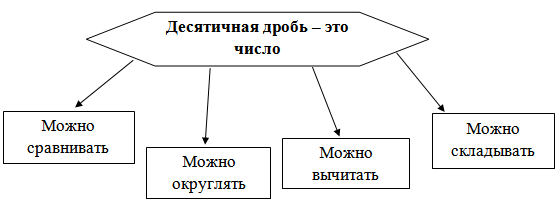 Рисуют цепочку:_∩_∩∩заполняют листы самооценки   (3 б)Познавательные: активизация опорных знаний и  уменийРегулятивные: контроль и оценка процесса и результатов деятельности, оценивание усваиваемого материала, структурирование собственных знаний.Коммуникативные: умение слышать вопросы, давать полный ответ, доказывать свою точку зрения.3Продолжение стадии вызова.Учитель: На столах лежат карточки с вопросами. Все они начинаются со слов «Верите ли вы, что…»Ответ на вопрос может быть только : да или нет. Если да, то справа от вопроса, в первом столбике, поставьте знак «+», если нет -  знак  «-  «.Работаем в паре. Время работы 5 минут.Содержание карточки:Верите ли вы, что…После заполнения таблицы учитель предлагает учащимся поделиться своим мнением с классом.Заслушав ответы, учитель заполняет первую строчку сводной таблицы, начерченной на доске:Подводя итоги работы с вопросами таблицы, учитель готовит ученик к мысли, что, отвечая на вопрос, мы пока не знаем, правы мы или нет. Ответы на вопросы можно найти, изучив текст учебника стр. 61-62.Работают в паре. Заполняют таблицу.Познавательные (определять тему беседы и обосновывать своё мнение, логические УУД).Личностные (самоопределение к учебной познавательной деятельности).Регулятивные(целеполагание, соотносить поставленную цель и полученный результат деятельности).Коммуникативные умения(слушать и слышать)4Стадия осмысления содержанияПрочитайте текст учебника стр. 61-62. ,  на его полях карандашом расставьте значки:«v»-уже знал это.«+» - новая информация«-« - думал иначе«?» - не понялПо окончанию работы каждый ученик заполняет таблицу в тетради:4Стадия осмысления содержанияЗакончив работу, пары возвращаются в вопросам, рассмотренным в начале урока(заполняют столбик б)таблицы верите ли вы, что…( но это не значит, что учащиеся правильно ответили на все вопросы)5Стадия рефлексииУчитель предлагает обсудить полученные результаты. Вопросы учителя:Чем объяснить, что если к десятичной дроби приписать справа какое угодно количество нулей, то получится дробь, равная данной?Как доказать, что всякое натуральное число можно представить в виде десятичной дроби с каким угодно количеством нулей после запятой?Почему десятичные дроби, как и натуральные числа можно сравнивать по разрядам?Чем объяснить, что чтобы сложить десятичные дроби, их не нужно  переводить в обыкновенные дроби?Почему десятичные дроби можно сложить столбиком, подписав слагаемые одно под другим - разряд под разрядом?Найдите в тексте учебника, что действия сложения над десятичными дробями почти не отличаются от действий с натуральными числами, надо только научиться правильно ставить в результате запятую.Учащиеся отвечают на вопросы и ставят баллы в лист самооценки.5Стадия рефлексииУчитель возвращается к таблице и просить заполнить столбик в)(при необходимости объясняет непонятное)Учащиеся задают вопросы на уточнение или непонимание ставят баллы в лист самооценки.6ЗаключениеУчитель предлагает задание: составить опорный конспект по темесоставить алгоритм сложения и вычитания десятичных дробей.Учащиеся выполняют задание, защищают у доски ставят баллы в лист самооценки.7Самостоятельная работа с проверкой по эталонуДеятельность учителя: организует работу над решением задач с последующей проверкой ответов и алгоритма рассуждений по учебнику: № 161,164Деятельность учащихся: Выполняют задания учителя, учатся применять алгоритм сложения и вычитания дробей.Работают в парахВыполняют задание из учебника.заполняют листы самооценки.Познавательные: самостоятельно планируют свою деятельность, применяют способы решения, прогнозируют результат, выстраивают логическую цепь рассужденийРегулятивные: проявляют познавательную инициативу8Домашнее задание.Деятельность учителя: комментирует домашнее задание.Учитель: Домашнее задание я выдала вам в электронном дневнике. Оно рассчитано на три уровня сложности. Каждый из вас выбирает тот уровень, с которым он может справиться и выполняет его.Деятельность учащихся: записывают домашнее задание.9Итог урока. Деятельность учителя: организует подведение итогов совместной и индивидуальной деятельности учеников.Учитель: - Оцените и подведите итог своей работы во время урока.      "5" - 15-14  б ; "4" -  13-11 б;  "3" - 10-8 б; "2" - 7 и менее баллов.- Сдайте листы самооценки.- Удалось ли вам решить поставленную цель урока?- Какие возникли трудности?- Какие знания, полученные ранее, позволили справиться с заданиями?Деятельность ученика: называют основные позиции нового материала и как они их усвоили.заполняют листы самооценки.Познавательные: рефлексия способов и условий действия, контроль и оценка процесса и результатов деятельности.Коммуникативные: аргументация своего мнения.Регулятивные: оценивание собственной деятельности на уроке.ЭтапУчебная деятельностьВыполнил безошибочно3 баллаВыполнил с ошибками2 баллаИспытывал большие затруднения1 балл1Построение цепочки2Работа с текстом, заполнение таблицы3Ответы на вопросы 4Составление алгоритма, схемы5Выполнение номеров по учебникуИтого (сумма баллов, оценка)Итого (сумма баллов, оценка)Итого (сумма баллов, оценка)